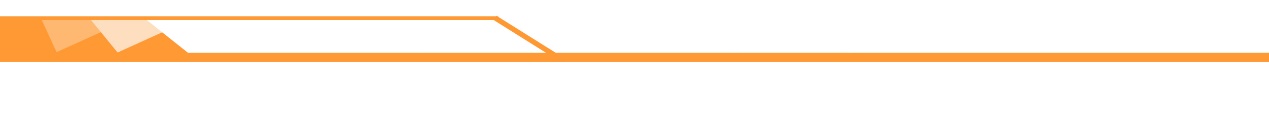 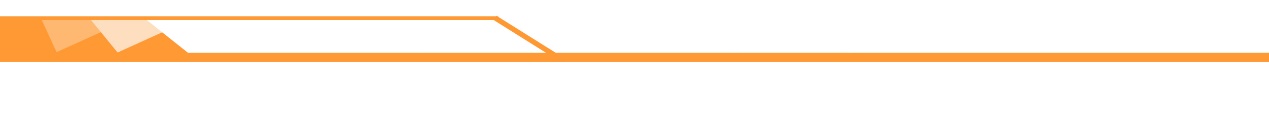 บทที่ 2การเขียนวิทยานิพนธ์	วิทยานิพนธ์เป็นงานเขียนเชิงวิชาการเพื่อนำเสนอเนื้อหาต่าง ๆ จึงควรสอดคล้อง    กับมาตรฐานวิชาการที่ยอมรับกันโดยทั่วไป ในบทนี้จึงนำเสนอรายละเอียดเกี่ยวกับการเขียนบทคัดย่อวิทยานิพนธ์ การใช้คำย่อ การเขียนชื่อวิทยาศาสตร์ การเขียนศัพท์ภาษาอังกฤษในข้อความ การใช้เครื่องหมายวรรคตอน การคัดลอกข้อความ การแบ่งบทหัวข้อ การเรียงลำดับตาราง ภาพ      การเขียนเชิงอรรถ และภาคผนวก2.1	 การเขียนบทคัดย่อวิทยานิพนธ์		บทคัดย่อ เป็นการเขียนสรุปเนื้อหาที่ครอบคลุมประเด็นต่าง ๆ ของวิทยานิพนธ์อย่างสมบูรณ์ ช่วยให้ผู้อ่านทราบเนื้อหาของวิทยานิพนธ์ได้รวดเร็ว และช่วยให้ตัดสินใจได้ว่าควรอ่านวิทยานิพนธ์นั้นอย่างละเอียดต่อไปหรือไม่ นอกจากนี้ บทคัดย่อยังช่วยในการจัดทำฐานข้อมูลเพื่อการเรียกค้นใช้งาน บทคัดย่อจึงนำเสนอรายละเอียดต่าง ๆ ที่อ่านง่าย ลำดับอย่างดี สั้นกะทัดรัด ได้ใจความ และประกอบด้วยคำสำคัญ ๆ ที่จะช่วยให้ผู้อ่านค้นเรื่องที่ต้องการพบ		2.1.1	ประเด็นที่นำเสนอ			บทคัดย่อวิทยานิพนธ์มีความยาวประมาณ 100-120 คำ โดยระบุ				เรื่องที่ศึกษาและวัตถุประสงค์ของการวิจัย หากเป็นไปได้ให้เขียนเพียง 1 ประโยค โดยไม่เขียนชื่อวิทยานิพนธ์ซ้ำ				กลุ่มที่ศึกษา ระบุลักษณะ เช่น จำนวน ประเภท อายุ เพศ genus และ species เป็นต้น				วิธีวิจัย รวมถึงเครื่องมือ วิธีรวบรวมข้อมูล				ผลการวิจัย รวมถึงระดับนัยสำคัญทางสถิติ				สรุปและประยุกต์ผลการวิจัย		2.1.2	ลักษณะของบทคัดย่อที่ดี				ถูกต้อง บทคัดย่อจะนำเสนอเนื้อหาของวิทยานิพนธ์อย่างถูกต้อง เรื่องใดที่มิได้นำเสนอในเนื้อหาวิทยานิพนธ์จะไม่ปรากฏในบทคัดย่อ				สมบูรณ์  คำย่อทั้งหมด คำที่ไม่คุ้นเคยให้เขียนคำเต็ม				-  ถ้าอ้างถึงงานของผู้อื่น ให้ระบุชื่อผู้แต่ง (กรณีผู้แต่งเป็นชาวต่างประเทศให้ระบุ   ชื่อย่อและชื่อสกุล) ปีที่พิมพ์ และนำงานนั้นไปรวบรวมเป็นรายการอ้างอิง (References) ในส่วนท้ายของวิทยานิพนธ์				-  ชื่อการทดสอบ ชื่อยา ให้สะกดคำเต็ม				-  ชื่อเฉพาะ ให้คำจำกัดความ				สั้น กะทัดรัด  แต่ละประโยคสื่อความที่ต้องการ ประโยคนำเขียนให้สั้นที่สุด เริ่มบทคัดย่อด้วยเรื่องที่สำคัญที่สุด เช่น วัตถุประสงค์ของการวิจัย และเสนอแนวคิดสำคัญ ๆ ผลการวิจัยหรือการประยุกต์ผลการวิจัยเพียง 4-5 เรื่อง ข้อความที่ระบุจำนวนให้ใช้ตัวเลข เช่น      ทำการทดสอบกับนักศึกษา 150 คน เป็นต้น				ไม่แสดงข้อคิดการประเมิน บทคัดย่อจะรายงานข้อมูลเท่านั้น แต่จะไม่แสดงข้อคิดเห็น    คำวิจารณ์				ราบรื่น อ่านง่าย เขียนด้วยภาษาที่ชัดเจน ใช้ประโยคอกรรมกริยา (Active Voice) แทนประโยคสกรรมกริยา (Passive Voice) พยายามเลี่ยงคำสรรพนาม เช่น “ผู้วิจัย” “ข้าพเจ้า”             ใช้ปัจจุบันกาลเมื่อกล่าวถึงผลการวิจัย สรุปและการประยุกต์ใช้ ใช้อดีตกาลเมื่ออธิบายถึงสมมติฐาน ตัวแปรที่ทดสอบ วิธีวิจัย แบบทดสอบที่ใช้2.2	 การใช้คำย่อ		เพื่อความชัดเจนของเนื้อความ ไม่ควรใช้คำย่ออย่างพร่ำเพรื่อ แม้ว่าการใช้คำย่อบางครั้ง   เป็นประโยชน์ในการเขียนงานด้านวิทยาศาสตร์ที่มีศัพท์เฉพาะยาว ๆ แต่การใช้คำย่อที่ผู้อ่านไม่คุ้นเคย จะเป็นอุปสรรคต่อการสื่อความทั้งในด้านการอ่านและความเข้าใจ โดยเฉพาะอย่างยิ่งถ้าใช้คำย่อในเนื้อความบ่อยเกินไป ในทางกลับกันถ้าวิทยานิพนธ์ใช้คำย่อนั้นไม่เกิน 3 ครั้ง และนาน ๆ ครั้ง ผู้อ่านจะจำคำย่อไม่ได้ จึงควรใช้คำเต็มทุกครั้ง ฉะนั้นผู้เขียนต้องตัดสินใจว่า		1) สะกดคำเต็มทุกครั้ง หรือ		2) สะกดคำเต็มครั้งแรกที่เอ่ยถึง หลังจากนั้นใช้คำย่อตลอด		โดยทั่วไปจะใช้คำย่อเมื่อ		1) เป็นคำย่อที่ใช้โดยทั่วไปและเป็นคำที่ผู้อ่านคุ้นเคย เช่น UNESCO		2) คำย่อนั้นประหยัดพื้นที่หรือต้องการหลีกเลี่ยงการเอ่ยคำนั้นซ้ำ ๆ		การใช้คำย่อ ให้เขียนคำเต็มและวงเล็บคำย่อเมื่อเขียนคำนั้นครั้งแรก หลังจากนั้นให้ใช้คำย่อตลอดโดยไม่ต้องอธิบายคำย่ออีก คำย่อมาตรฐานสำหรับหน่วยวัดไม่จำเป็นต้องเขียนคำเต็ม  เมื่อเขียนครั้งแรก		คำย่อบางคำได้รับการยอมรับว่าเป็นคำเต็ม จึงไม่จำเป็นต้องเขียนคำอธิบายในเนื้อความ เช่น IQ HIV AIDS เป็นต้น	2.3  การเขียนชื่อวิทยาศาสตร์		การเขียนชื่อวิทยาศาสตร์ ให้ใช้ตามระบบทวินาม (Binomial System) ประกอบด้วย คำ 2 คำ คำแรกเป็นชื่อ Genus ขึ้นต้นด้วยตัวอักษรตัวใหญ่ คำที่สองเป็น Species เขียนห่างจากคำแรก 1 ช่วงตัวอักษรและเขียนตัวเล็ก ท้ายชื่อวิทยาศาสตร์ส่วนใหญ่จะมีชื่อสกุลของบุคคลที่กำหนดชื่อวิทยาศาสตร์นั้นกำกับอยู่ ถ้าชื่อสกุลเป็นที่รู้จักแพร่หลายแล้วให้ใช้ชื่อย่อ เช่น Linnaeus ย่อเป็น L. หรือ Linn. ถ้ามีผู้กำหนดชื่อ 2 คน ให้ใส่ชื่อทั้ง 2 คน		การพิมพ์ชื่อวิทยาศาสตร์ของจุลชีพ พืช และสัตว์ ให้ใช้ตามประมวลนามศาสตร์สากล (International Code of Nomenclature) คือ ทำให้เด่นชัด แตกต่างจากอักษรหรือข้อความอื่น ด้วยการขีดเส้นใต้หรือพิมพ์ด้วยตัวเอน (เลือกอย่างใดอย่างหนึ่งและใช้ตลอดทั้งเล่ม)		ถ้ามีการเขียนครั้งต่อ ๆ ไป ให้ใช้ชื่อ Genus ย่อ เป็นอักษรตัวใหญ่ ชื่อ Species ใช้ชื่อเต็มและไม่ต้องมีชื่อบุคคลที่กำหนดชื่อนั้นกำกับอยู่			ตัวอย่าง	การเขียนชื่อวิทยาศาสตร์ (ครั้งแรก)					จุลชีพ   เช่น  	Aspergillus flavus						       	Bacillus subtilis					พืช   	เช่น      Aglaia odorata Lour						     	Oryza sativa L.					สัตว์   	เช่น	Cressostrea commercialis Iredala and Roughly							Sepiella inermis Ferussac and Orbigny			ตัวอย่าง	การเขียนชื่อวิทยาศาสตร์ครั้งต่อไป					เช่น	A. flavus						B. subtilis						A. odorata						O. sativa						C. commercialis						S. inermis2.4	การเขียนคำศัพท์ภาษาอังกฤษในข้อความ		การเขียนหรือแปลศัพท์ภาษาต่างประเทศเป็นภาษาไทย  ควรใช้ศัพท์ตามพจนานุกรมฉบับราชบัณฑิตยสถานและศัพท์บัญญัติ เช่น		พจนานุกรมฉบับราชบัณฑิตยสถาน พ.ศ. 2554. (2556). พิมพ์ครั้งที่ 2. กรุงเทพฯ: 		        ราชบัณฑิตยสถาน.		มงคล เดชนครินทร์ (บรรณาธิการ). (2554). พจนานุกรมศัพท์วิศวกรรมไฟฟ้าฉบับ 		        ว.ส.ท. พิมพ์ครั้งที่ 2. กรุงเทพฯ: วิศวกรรมสถานแห่งประเทศไทย.		วิศวกรรมสถานแห่งประเทศไทย. (2535). ศัพท์เทคนิควิศวกรรมไฟฟ้าสื่อสาร.		        กรุงเทพฯ: คณะอนุกรรมการปรับปรุงศัพท์ทางวิศวกรรมไฟฟ้า.		วิศวกรรมสถานแห่งประเทศไทย. (2535). ศัพท์วิทยาการวิศวกรรมโยธา. พิมพ์ครั้งที่ 8. 		        กรุงเทพฯ: คณะอนุกรรมการปรับปรุงศัพท์ทางวิศวกรรมไฟฟ้า.		วิศวกรรมสถานแห่งประเทศไทย. (2537). ศัพท์เทคนิควิศวกรรมอิเล็กทรอนิกส์.		        กรุงเทพฯ: คณะอนุกรรมการปรับปรุงศัพท์เทคนิคทางวิศวกรรมไฟฟ้า.		วิศวกรรมสถานแห่งประเทศไทย. (2539). ศัพท์เทคนิควิศวกรรมคอมพิวเตอร์.   	    	        พิมพ์ครั้งที่ 2. กรุงเทพฯ: คณะอนุกรรมการปรับปรุงศัพท์ทางวิศวกรรมไฟฟ้า		วิศวกรรมสถานแห่งประเทศไทย. (2555). ศัพท์เทคนิควิศวกรรมไฟฟ้ากำลัง.		        ฉบับปรับปรุงพิมพ์ครั้งที่ 1. กรุงเทพฯ: คณะอนุกรรมการปรับปรุงศัพท์		        ทางวิศวกรรมไฟฟ้า.				ศัพท์บัญญัติ อังกฤษ-ไทย ไทย-อังกฤษ. (2532). พิมพ์ครั้งที่ 7. กรุงเทพฯ: 		        ราชบัณฑิตยสถาน.		ศัพท์วิศวกรรมอุตสาหกรรมและศัพท์พลังงาน (เฉพาะพลังงานรังสีอาทิตย์และ          		        พลังงานลม). (2533). กรุงเทพฯ: ราชบัณฑิตยสถาน.		ถ้าคำศัพท์นั้นยังไม่มีการบัญญัติ ให้ใส่เครื่องหมายวงเล็บกำกับศัพท์ภาษาต่างประเทศต่อท้ายเมื่อมีการใช้ศัพท์นั้นเป็นครั้งแรก โดยเขียนรูปแบบใดรูปแบบหนึ่งตลอดทั้งเล่ม คือ เขียนด้วยตัวเล็ก หรือเขียนตัวใหญ่ตัวแรกทุกคำ		ตัวอย่าง		ความร้อนที่ให้กับนมนั้นจะมาจากน้ำร้อน โดยให้น้ำร้อนผ่านเข้า                      
                     ด้านหนึ่งของแผงแลกเปลี่ยนความร้อน (Plate Heat Exchanger)		หรือ		กระบวนการผลิตแบบ ยู เอช ที จัดเป็นวิธีการฆ่าเชื้อจุลินทรีย์   	               แบบปลอดเชื้อทางการค้า (Commercial Sterilization)		ในกรณีที่มีการกล่าวถึงชื่อหนังสือ ชื่อบทความไว้ในเนื้อความ ให้ใช้อักษรตัวใหญ่ทุกคำ ยกเว้น คำนำหน้านาม (Article) คำสันธาน (Conjunction) คำบุพบท (Preposition) เว้นแต่ว่าคำเหล่านี้มีความยาวเกิน 4 ตัวอักษร ให้ใช้อักษรตัวใหญ่ขีดเส้นใต้ ชื่อหนังสือหรือชื่อบทความใช้อักษรตัวหนาหรือใส่เครื่องหมายอัญประกาศ			จากหนังสือเรื่อง History of Pathology 			คำวิจารณ์บทความ “Attitudes Toward Mental Health Workers”2.5	การใช้เครื่องหมายวรรคตอน		โดยปกติการเขียนวิทยานิพนธ์ภาษาไทยไม่นิยมใช้เครื่องหมายมหัพภาค ( . ) จุลภาค ( , ) และอัฒภาค ( ; ) ในข้อความ ยกเว้นเครื่องหมายมหัพภาคคู่ ( : ) ใช้เมื่อกล่าวถึงสัดส่วนและอัตราส่วน เช่น อัตราส่วนนักศึกษาและอาจารย์คือ 10 : 1 เป็นต้น ในที่นี้จะกล่าวถึงเครื่องหมาย  บางตัวที่ใช้ในการเขียน ได้แก่		2.5.1	เครื่องหมายอัญประกาศ “     ”				1)	ใช้กรณีที่ผู้เขียนบัญญัติศัพท์ใหม่และใช้เฉพาะครั้งแรกเท่านั้น				2)	ใช้เมื่ออ้างถึงบทความหรือชื่อหนังสือในเนื้อความ				      ตัวอย่าง					จาก “สารพัดความผิดของครู” ของสมเชาว์ เกษประทุม (2538)				กล่าวว่า ปีหนึ่ง ๆ เราต้องการเผชิญกับคดีการกระทำผิดของครูที่สำนักงาน	    		คณะกรรมการข้าราชการครูต้องเข้าไปจัดการถึงกว่า 1000 เรื่อง โดยมี				สารพัดความผิดตั้งแต่...					คำวิจารณ์บทความ “Attitudes Toward Mental Health	     		Workers” ระบุว่า...				3)	ใช้เมื่อคัดลอกข้อความ (ดูรายละเอียดในข้อ 2.6)		2.5.2	เครื่องหมายวงเล็บกลม (  )				1)	ใช้เพื่อแยกข้อความที่ไม่เกี่ยวข้อง เช่น (ดูเพิ่มเติมในภาคผนวก) เป็นต้น				2)	ใช้เพื่อแยกการอ้างแหล่งข้อมูลกับข้อความ (ดูรายละเอียดในบทที่ 4 เรื่องการอ้าง)				3)	ใช้เพื่อวงเล็บคำย่อ				4)	ใช้เพื่อจัดกลุ่ม Expression ทางคณิตศาสตร์		2.5.3	เครื่องหมายวงเล็บเหลี่ยม [   ]				1)	ใช้เพื่อล้อมข้อความที่อยู่ในวงเล็บกลม					ตัวอย่าง						(ผลของกลุ่มทดลอง [n = 25] ได้นำเสนอในภาพที่ 2)				2)	ใช้เพื่อล้อมข้อความที่เพิ่มเติมในอัญพจน์หรือข้อความที่คัดลอกมา    (ดูรายละเอียดในข้อ 2.6) 2.6	การคัดลอกข้อความ (Quotation)		การคัดลอกข้อความจะช่วยให้เนื้อหาของงานวิชาการมีความน่าเชื่อถือมากขึ้น การคัดลอก     ข้อความจึงนิยมคัดลอกจากตอนที่เห็นว่าสำคัญซึ่งไม่อาจเขียนสรุปความได้ดีเท่าเดิม จุดมุ่งหมายของการคัดลอกเพื่อเน้นความสำคัญของข้อความที่ยกมาและเพื่อสนับสนุนความคิดเห็นของผู้เขียน		ดังนั้น ข้อความที่คัดลอกโดยตรง (Direct Quotation) จากงานเขียนของผู้อื่นหรือจากงานเขียนของตนเองที่ได้พิมพ์เผยแพร่ ข้อความที่คัดลอกมาจากแบบทดสอบหรือคำสั่งที่บอกให้กลุ่มตัวอย่างปฏิบัติ เหล่านี้ควรเขียนหรือคัดลอกทุกคำ ถ้าข้อความที่ต้องการคัดลอกยาวไม่เกิน 40 คำ หรือประมาณ 3 บรรทัด ให้เขียนข้อความนั้นในเครื่องหมายอัญประกาศ ทั้งนี้ การคัดลอกงานโดยไม่อ้างอิงถือเป็นการโจรกรรมทางวรรณกรรม			ตัวอย่าง			ดร.ชัยวัฒน์ คุประตกุล (2539) นักวิทยาศาสตร์ชั้นนำคนหนึ่งของบ้านเรา      	ได้เคยกล่าวไว้ว่า “...คนเก่งในอนาคต มิใช่คนที่รู้หรือจำข้อมูลได้มากมาย แต่	เป็นคนที่รู้ว่าในสถานการณ์ใดจะต้องใช้ข้อมูลอะไรและจะไปหาข้อมูลนั้น ๆ ได้	ที่ไหน...” ดังนั้นการสอนที่กระตุ้นให้คนมีความใฝ่รู้และรู้แหล่งรู้วิธีที่จะได้มาซึ่ง	ความรู้ที่ต้องการ จึงเป็นจุดสำคัญที่จะเป็นการให้กำเนิด “ชีวิตแห่งการเรียนรู้” 	อย่างแท้จริง 		ถ้าข้อความที่คัดลอกมีความยาวเกิน 3 บรรทัด ให้จัดเป็นย่อหน้าใหม่โดยไม่มีเครื่องหมายอัญประกาศ (Block Quotation) เพื่อให้เด่นต่างจากเนื้อความ		ถ้าข้อความที่คัดลอกมีย่อหน้าภายใน ให้ย่อหน้าเข้าไป 5 ตัวอักษร 		ถ้ามีการละข้อความให้ใส่...  คั่นระหว่างข้อความ  จะไม่ใช้...  ตอนต้นหรือตอนจบข้อความ    ยกเว้นในกรณีที่ต้องการแสดงว่าข้อความที่คัดลอกมาเริ่มหรือจบกลางประโยค		ถ้าผู้เขียนวิทยานิพนธ์ต้องการเพิ่มเติมข้อความลงในข้อความที่คัดลอก ให้ระบุข้อความที่ต้องการเพิ่มเติมไว้ในเครื่องหมายวงเล็บเหลี่ยม [  ]		เมื่อคัดลอกข้อความ ควรให้เกียรติแหล่งที่อ้างโดยระบุชื่อผู้แต่ง ปีพิมพ์และหมายเลขหน้า     ของข้อความที่อ้างถึง ถ้าข้อความที่คัดลอกเป็นข้อความอิเล็กทรอนิกส์ให้ระบุหมายเลขย่อหน้า โดยอ้างแหล่งทันทีเมื่อจบเครื่องหมายอัญประกาศ และนำการอ้างถึงนี้ไปรวมเป็นรายการอ้างอิงท้ายเล่มวิทยานิพนธ์			ตัวอย่าง		ระบบการศึกษาไทยในอนาคตจึงเป็นระบบที่ต้องตั้งต้นตั้งแต่วิธีที่เราคิด	เกี่ยวกับคำว่า “การศึกษา” ที่ต้องเปลี่ยนไปโดยสิ้นเชิง เป็นระบบให้ “นิยามใหม่	ของการศึกษา” ที่เป็น “กระบวนการตลอดชีวิต” อันเป็นกระบวนการที่คนถึง	เรียนรู้จากทุกสิ่งทุกอย่างรอบตัวโดยมีโรงเรียนเป็นเพียงส่วนหนึ่งเท่านั้น ระบบ	การศึกษาในอนาคตต้องเป็นระบบที่ให้หลักประกันว่า เมื่อบุคคลผ่านพ้นการศึกษา	ภาคบังคับไปแล้วไม่ว่าจะเป็น 9 ปี หรือ 12 ปี เขาจะมีขีดความสามารถใน         	การเรียนรู้ติดตัวไปด้วย การศึกษาที่ให้ทั้ง “วิธีการเรียนรู้” และ “ความสุขใน  	การเรียนรู้” แก่บุคคล เพื่อให้สามารถศึกษาและพัฒนาตนเองอย่างต่อเนื่อง    	ตลอดชีวิตจึงจะเป็นการศึกษาที่พึงปรารถนาของสังคมไทย	เราควรจะให้การศึกษามิใช่เพื่อเพียงแต่ให้ได้ชื่อว่าประเทศไทย มีคนรู้		หนังสือร้อยละ 80-90 แล้ว หรือที่นักเศรษฐศาสตร์อ้างเสมอว่า เราจะ		ต้องวางแผนพัฒนาการศึกษาให้ประสานเข้ารอยเดียวกับแผนพัฒนา		เศรษฐกิจนั้น ผมก็ยังรู้สึกว่าพูดเกือบถูกแต่ยังไม่ถูกทีเดียว... เพราะเขา		มิได้เพ่งเล็งถึงคุณธรรมและศักดิ์ศรีของมนุษย์ที่เป็นนักเรียนแต่ละคน 		อาจจะหลงคำนึงบูชาแผนพัฒนาเศรษฐกิจว่าเป็นของศักดิ์สิทธิ์ไป                             	ก็ได้...  (ป๋วย อึ้งภากรณ์, 2530)2.7	การแบ่งบท หัวข้อ และการเรียงลำดับ		2.7.1	บท วิทยานิพนธ์ประกอบด้วยบทต่าง ๆ ประมาณ 5 บท ดังที่ได้กล่าวมาแล้ว				เมื่อขึ้นบทใหม่ต้องขึ้นหน้าใหม่ทุกครั้ง โดยมีคำว่าบทที่ เลขประจำบท และชื่อบทกำกับ				คำว่า บทที่ พิมพ์ไว้ตรงกลางตอนบนสุดของหน้าและพิมพ์ชื่อบทไว้กลางหน้าเช่นกัน ถ้าชื่อบทยาวเกิน 1 บรรทัด ให้แบ่งลงมาบรรทัดถัดไปตามความเหมาะสม โดยพิมพ์เรียงลงมาเป็นลักษณะสามเหลี่ยมกลับหัวและไม่ต้องขีดเส้นใต้ชื่อบท				วิทยานิพนธ์ภาษาไทย เลขประจำบทใช้เลขอารบิก				วิทยานิพนธ์ภาษาอังกฤษหรือภาษาต่างประเทศ เลขประจำบทใช้เลขโรมันใหญ่		2.7.2	หัวข้อ				ในแต่ละบทประกอบด้วยหัวข้อต่าง ๆ ได้แก่ หัวข้อใหญ่ หัวข้อรองและหัวข้อย่อย				หัวข้อจะแสดงการจัดลำดับเนื้อหาและแสดงถึงความสำคัญของแต่ละหัวข้อ หัวข้อที่มีความสำคัญเท่ากันจะอยู่ในระดับเดียวกัน				หัวข้อใหญ่ คือ หัวข้อที่มีความสำคัญที่สุดในบท หัวข้อใหญ่ทุกหัวข้อมีน้ำหนักความสำคัญไล่เลี่ยกัน จัดเรียงตามลำดับโครงสร้างเนื้อหาที่นำเสนอและจัดพิมพ์ชิดริม				หัวข้อรอง/หัวข้อย่อย คือ หัวข้อที่อยู่ภายใต้หัวข้อใหญ่ หัวข้อรองทั้งหมดในหัวข้อใหญ่จะมีความสัมพันธ์กันและเกี่ยวข้องกับหัวข้อใหญ่ ข้อพึงระวังคือการนำหัวข้อที่ไม่เกี่ยวข้องมาจัดไว้ภายใต้หัวข้อใหญ่หัวข้อเดียวกัน นอกจากนี้ ในแต่ละหัวข้อใหญ่ไม่ควรมีหัวข้อรองหรือหัวข้อย่อยเพียงหัวข้อเดียว การพิมพ์หัวข้อรอง/หัวข้อย่อยจะพิมพ์เยื้องจากหัวข้อใหญ่เข้ามาด้านใน		2.7.3	การลำดับหัวข้อ				การจัดหัวข้อในแต่ละบทสามารถจัดได้ 2 วิธี ดังนี้				1)	ใช้ตัวเลขกำกับ โดยไม่ควรใช้ตัวเลขมากกว่า 4 ตัว					1.	หัวข้อใหญ่						1.1	หัวข้อรอง							1.1.1  หัวข้อย่อย								1.1.1.1  หัวข้อย่อย 							1.1.2  หัวข้อย่อย								1.1.1.2  หัวข้อย่อย						1.2	หัวข้อรอง							1.2.1							1.2.2							ฯลฯ	ตัวอย่าง3.	วัสดุและวิธีการทดลอง	3.1  อุปกรณ์การทดลอง    		เครื่องมือและอุปกรณ์ที่ใช้ในการเตรียมตัวอย่าง วิเคราะห์และทดสอบสมบัติทั้งหมดมีดังนี้         	3.1.1  High Temperature Furnace (2400oC)         	3.1.2  Hot Isostatic Press (HIP)          	3.1.3  Cold Isostatic Press (CIP)        	3.1.4  Cold Press         	3.1.5  Microhardness Tester         	3.1.6  Universal Testing Machine	3.2  วัสดุและสารเคมี         	วัสดุและสารเคมีที่ใช้ในการทดลอง มีดังนี้         	3.2.1  	ผงอะลูมิเนียมออกไซด์ (Aluminium oxide Powders)		     		อะลูมิเนียมออกไซด์ (อะลูมินา) สูตรเคมี Al2O3 ใช้เกรดเอ 16 เอสจี (A-16 SG) ซึ่งเป็นอลูมินาที่มีปริมาณธาตุโซเดียมต่ำ อนุภาคมีขนาดเล็ก ความบริสุทธิ์ร้อยละ 99.70 โดยน้ำหนัก         	3.2.2  	ผงไททาเนียมคาร์ไบด์ (Titanium carbide powders)                			ไททาเนียมคาร์ไบด์ มีสูตรทางเคมีคือ TiC ลักษณะเป็นผงสีดำ ความบริสุทธิ์ร้อยละ 99.5 โดยน้ำหนัก มีขนาดอนุภาคโดยเฉลี่ยน้อยกว่า 2 ไมครอน				2)  ใช้ระดับการย่อหน้า					หัวข้อใหญ่ พิมพ์ชิดซ้าย ใช้อักษรตัวหนา เว้นระยะห่างจากข้อความด้านบน 4 ช่วงระยะพิมพ์เดียว ถ้าเป็นวิทยานิพนธ์ภาษาอังกฤษ อักษรตัวแรกของทุกคำ ในหัวข้อใหญ่ให้พิมพ์ด้วยตัวพิมพ์ใหญ่ ยกเว้นบุพบท (Preposition) สันธาน (Conjunction) และคำนำหน้านาม (Article) แต่ถ้าคำเหล่านี้เป็นคำแรกของหัวข้อให้พิมพ์ตัวพิมพ์ใหญ่					หัวข้อรอง  พิมพ์ย่อหน้าเว้นระยะ 6 ตัวอักษร ใช้อักษรตัวหนา					หัวข้อย่อย  พิมพ์ย่อหน้าตัวอักษรเข้ามาจากหัวข้อรองอีก (เว้นระยะ 12 ตัวอักษร) ใช้อักษรตัวหนา									(ดูรายละเอียดในบทที่ 5)วิธีการศึกษา		การเก็บรวบรวมตัวอย่างแมลง	การเก็บรวบรวมตัวอย่างแมลง				สถานที่เก็บตัวอย่าง				ทำการเก็บตัวอย่างแมลงที่เป็นอาหารของประชาชนในภาคตะวันออกเฉียงเหนือตอนล่างของประเทศไทยรวม 8 จังหวัด ได้แก่ จังหวัดชัยภูมิ นครราชสีมา บุรีรัมย์ สุรินทร์ ศรีสะเกษ อุบลราชธานี ยโสธร และอำนาจเจริญ เก็บตัวอย่างในตลาดเช้าเวลา 05.30-07.30 น. และตลาดเย็นเวลา 16.00-18.00 น. ของอำเภอเมืองทุกจังหวัดในภาคตะวันออกเฉียงเหนือตอนล่าง				ระยะเวลาที่ทำการเก็บตัวอย่าง				เริ่มทำการเก็บตัวอย่างตั้งแต่เดือนตุลาคม 2536 ถึง พฤศจิกายน 2537 โดยเก็บตัวอย่างทุกเดือน เดือนละ 1 ครั้ง เป็นระยะเวลา 12 เดือน		การเก็บรักษาตัวอย่างแมลง               				นำตัวอย่างที่เก็บได้มาแยกเป็นพวก หรือชนิด นำมาถ่ายรูป และจดบันทึกลักษณะต่าง ๆ ของแมลง แล้วดองตัวอย่าง โดยใช้แอทธิลแอลกอฮอล์ความเข้มข้น 70 เปอร์เซนต์ พร้อมเขียนฉลากบอกสถานที่เก็บตัวอย่าง วันที่เก็บ ผู้เก็บ โดยบรรจุลงในขวดแก้วที่มีขนาดเหมาะสมกับตัวแมลง		การตรวจหาชื่อวิทยาศาสตร์				นำตัวอย่างแมลงมาตรวจสอบหาชื่อวิทยาศาสตร์ โดยอาศัยลักษณะภายนอกและภายใน ภายใต้กล้องจุลทรรศน์ พร้อมทั้งศึกษาการกระจายของแมลงแต่ละชนิดที่พบในจังหวัดต่าง ๆ ของภาคตะวันออกเฉียงเหนือตอนล่างของประเทศไทยผลการศึกษา		สำหรับจังหวัดที่พบจำนวนแมลงมากที่สุดคือ จังหวัดอุบลราชธานี พบ 22 ชนิด รองลงมา ได้แก่ จังหวัด ยโสธร พบ 21 ชนิด2.8	ตาราง		2.8.1 	ตารางกับการแสดงเนื้อความ			   	ตารางจะช่วยให้ผู้วิจัยนำเสนอข้อมูลตัวเลขจำนวนมากโดยใช้เนื้อที่ในการพิมพ์    ไม่มากและนำเสนอค่าตัวเลขต่าง ๆ อย่างเป็นระเบียบตามแถวและแนว ซึ่งช่วยในการเปรียบเทียบ				ในการวิจัยเรื่องหนึ่ง ๆ ควรกำหนดว่าจะนำเสนอตารางจำนวนเท่าใด ทั้งนี้เพราะว่า หากมีมากเกินไปตารางจะแทรกเต็มข้อความทำให้อ่านข้อความลำบาก อีกทั้งการพิมพ์ตารางยากกว่าการพิมพ์ข้อความ ด้วยเหตุผลดังกล่าวตารางจึงนำเสนอข้อมูลสำคัญ ๆ ที่เกี่ยวกับเนื้อความ เพื่อไม่ให้เนื้อความเต็มไปด้วยตัวเลข ในขณะเดียวกันถ้าตัวเลขที่นำเสนอมีไม่มากนัก การนำเสนอควรรวมกับเนื้อความ				การนำเสนอตาราง ให้พิจารณาปริมาณข้อมูลที่ผู้อ่านจำเป็นต้องมีเพื่อให้เข้าใจข้อความที่กำลังอ่าน แล้วจึงตัดสินใจว่าข้อมูลนั้นควรนำเสนอเป็นเนื้อความ เป็นตารางหรือเป็นภาพ หากข้อมูลละเอียดมากควรนำเสนอในภาคผนวก				โดยปกติตารางใช้นำเสนอข้อมูลเชิงปริมาณ  แต่ในบางครั้งใช้เพื่อเสนอข้อมูลเชิงคุณภาพได้เช่นกัน ตารางที่นำเสนอข้อมูลเชิงปริมาณจะมีประสิทธิภาพเมื่อมีการจัดนำเสนอข้อมูลอย่างดีที่ผู้อ่านสามารถจับความหมายได้รวดเร็ว		2.8.2	ส่วนประกอบของตาราง				ตารางที่นำเสนอ ควรพิมพ์แนวตั้งเพื่อความสะดวกในการพิมพ์และการอ่าน โดยจัดตำแหน่งต่าง ๆ และที่ว่างอย่างเหมาะสมเพื่อให้เห็นความสัมพันธ์ของข้อมูลที่นำเสนอในตารางอย่างเด่นชัด ตารางประกอบด้วยส่วนสำคัญ 3 ส่วน ดังนี้				1)	หมายเลขตาราง ใช้คำว่า ตารางที่ แล้วใส่หมายเลขของตารางตามลำดับ ตามที่ปรากฏในเนื้อความ โดยเริ่มจากตารางที่ 1 โดยปกติหมายเลขตารางไม่นิยมประสมกับตัวอักษร เช่น ตารางที่ 1ก แต่หากในภาคผนวกมีตาราง จะใช้ตัวอักษรกำกับหมายเลขตาราง เช่น ตารางที่ 1ก หมายถึง ตารางที่ 1 ในภาคผนวก ก. และ ตารางที่ 3ค หมายถึง ตารางที่ 3 ในภาคผนวก ค. เป็นต้น				2)	ชื่อตาราง ควรสั้น ชัดเจนและได้ความ ไม่มีรายละเอียดมากเกินไป				3)	หัวข้อในตาราง ตารางเป็นการจัดกลุ่มข้อมูลที่นำเสนอเพื่อช่วยให้เปรียบเทียบ     ได้ง่าย ข้อมูลจึงจัดเป็นหมวดหมู่โดยมีหัวข้อกำกับ หัวข้อควรสั้น กระทัดรัด ไม่ควรยาวเกินความยาวของข้อมูลเมื่อพิมพ์แล้ว		2.8.3	ความสัมพันธ์ของตารางและเนื้อความ				ตารางที่จะเสริมความแต่ไม่ซ้ำกับเนื้อความ ในเนื้อความควรอ้างทุกตารางที่นำเสนอ และอธิบายข้อมูลเด่น ๆ ที่ปรากฏในตารางเท่านั้น ถ้าในเนื้อความกล่าวถึงข้อมูลทุกเรื่องที่นำเสนอในตารางแล้วก็ไม่จำเป็นต้องมีตาราง แต่ละตารางจึงควรประสมประสานเป็นส่วนหนึ่งของเนื้อความ และควรเข้าใจได้ในตัวเองโดยอธิบายคำย่อที่ใช้ในตาราง ยกเว้นคำย่อทางสถิติ เช่น  S.D. df     เป็นต้น และระบุหน่วยของการวัดในตาราง เช่น หน่วย : คน  หน่วย : บาท  เป็นต้น		2.8.4	ความสัมพันธ์ระหว่างตาราง				ให้พยายามรวมตารางที่นำเสนอข้อมูลซ้ำกัน โดยปกติข้อมูลแต่ละแถวหรือคอลัมน์ ไม่ควรปรากฏซ้ำใน 2 ตารางหรือมากกว่านั้น การนำเสนอตารางทั้งหมดควรมีความคงที่เพื่อความสะดวกในการเปรียบเทียบ ไม่ว่าจะเป็นรูปแบบ การนำเสนอหัวข้อและคำศัพท์ที่ใช้		2.8.5	หมายเหตุตาราง 				หมายเหตุตารางจะใส่ไว้ท้ายตาราง มี 3 ประเภทคือ				1)	หมายเหตุทั่วไป อธิบายให้รายละเอียดที่เกี่ยวข้องกับตารางโดยรวม จบด้วยการอธิบายคำย่อ สัญลักษณ์ที่ใช้ในตาราง ในการเขียนจะใช้คำ หมายเหตุ และขีดเส้นใต้				ตัวอย่างการลงหมายเหตุตารางตารางที่ 1   การกระจายของแมลงแต่ละชนิดที่พบในจังหวัดต่าง ๆ ของภาคตะวันออกเฉียงเหนือตอนล่าง			2)	หมายเหตุเฉพาะ อ้างถึงคอลัมน์ แถวหรือรายการใดรายการหนึ่ง โดยจะพิมพ์ (1, 2, 3) หรือ (a, b, c) เยื้องขวาบนข้อความตรงที่ต้องการหมายเหตุ	    Table 2.   Dry matter yield and crude protein from Erythrina leaves.	    (1) Means in the columns followed by different letters are significantly different	       at P = 0.05, * = significant at P = 0.05 and ns = not significant.				3)	หมายเหตุความน่าจะเป็น (Probability Note)					เพื่อระบุผลการทดสอบนัยสำคัญ เครื่องหมาย * แสดงถึงค่าที่ปฏิเสธสมมติฐานทางสถิติ (Null Hypothesis) โดยระบุค่าความน่าจะเป็น (ค่า p) ในหมายเหตุ เช่น * p < .05	ตารางที่ 3   ปริมาณเนื้อยางแท้แห้งในรอบ 6 เดือน โดยวิธีกรีดต่าง ๆ	* p < .05			ในตารางหนึ่ง ๆ อาจมีหมายเหตุทั้ง 3 ประเภท ในการเรียงลำดับให้เรียงหมายเหตุทั่วไป หมายเหตุเฉพาะและหมายเหตุความน่าจะเป็น โดยขึ้นบรรทัดใหม่	  Table 4.  	Effects two pigeon food formulas on body weight and testicular 					weight of pigeon.		a Mean  S.D., *p < .05, **p < .01		2.8.6	ตารางจากแหล่งอื่น				การนำตาราง (รวมถึงภาพ) จากแหล่งอื่นมาใช้เต็มรูปหรือนำมาดัดแปลง ควรได้รับอนุญาตจากผู้เขียนหรือผู้พิมพ์เผยแพร่ที่เป็นแหล่งเดิม หรืออย่างน้อยให้ลงรายการอ้างอิงที่สมบูรณ์ ถูกต้อง ตารางที่คัดลอกมาหรือที่ปรับปรุงใหม่จึงต้องมีหมายเหตุท้ายตารางให้เกียรติแก่เจ้าของเดิมและเจ้าของลิขสิทธิ์ โดยรูปแบบการเขียนหมายเหตุขึ้นอยู่กับประเภทของเอกสาร			ตัวอย่าง   ตารางที่นำมาจากบทความวารสาร			หมายเหตุ  	จาก “ชื่อบทความ,” โดย ชื่อผู้แต่ง, ปี,						ชื่อวารสาร, ปีที่, เลขหน้า.						ตารางที่นำมาจากหนังสือ			หมายเหตุ  	จาก ชื่อหนังสือ (หน้า), โดยชื่อผู้แต่ง, ปีที่พิมพ์,						สถานที่พิมพ์ : สำนักพิมพ์.			ตารางที่ 5   การแบ่งประเภทเนยแข็ง(1)			(1)หมายเหตุ  จาก ประกาศกระทรวงสาธารณสุข ฉบับที่ 31, 2522.		2.8.7 	การพิมพ์ตาราง				ตารางที่นำเสนอ ควรพิมพ์แนวตั้ง เพื่อความสะดวกในการพิมพ์และการอ่าน โดยจัดตำแหน่งต่าง ๆ และที่ว่างอย่างเหมาะสมเพื่อให้เห็นความสัมพันธ์ของข้อมูลที่นำเสนอในตารางอย่างเด่นชัด2.9	ภาพ/รูป (Figures)		การใช้ภาพในวิทยานิพนธ์ควรพิจารณาอย่างรอบคอบ อาจเป็นแผนผัง แผนภูมิ กราฟ ภาพถ่าย ภาพวาด ฯลฯ โดยปกติตารางใช้เพื่อนำเสนอข้อมูลเชิงปริมาณเพราะนำเสนอข้อมูล        ได้ละเอียด ส่วนภาพจะนำเสนอข้อมูลที่ผู้อ่านมองแล้วจะทราบผลโดยรวม ภาพจึงเหมาะจะใช้อธิบายปฏิสัมพันธ์และความสัมพันธ์ต่าง ๆ และสื่อสารแนวคิดได้ดีกว่าข้อความ		การพิมพ์ให้ใช้ลักษณะเดียวกับตาราง ลำดับที่และคำอธิบายภาพจะอยู่ใต้ภาพนั้น กรณีที่ไม่สามารถให้ภาพและคำอธิบายอยู่หน้าเดียวกันได้ ให้ใส่คำบรรยายไว้ในหน้าซ้ายมือและนับหน้านั้นด้วยแต่ไม่ต้องพิมพ์เลขหน้า ในกรณีที่ภาพนั้นเป็นภาพถ่ายอัดสำเนาควรทำให้ชัดเจน		2.9.1	ภาพที่มีคุณภาพ				มาตรฐานสำหรับภาพที่ดี คือ ง่าย กระจ่างและต่อเนื่อง ภาพที่ดีควรมีลักษณะดังนี้				-	เสริมมากกว่าซ้ำข้อความ				-	นำเสนอข้อเท็จจริงสำคัญ ๆ เท่านั้น				-	ละเว้นรายละเอียดที่ดึงดูดสายตา				-	อ่านง่าย เข้าใจง่าย				-	มีความคงที่ในการนำเสนอไม่ว่าจะเป็นลักษณะขนาด ตัวอักษร ลายเส้น				ภาพที่นำเสนอจะเรียงลำดับหมายเลขตามลำดับที่กล่าวถึงในเนื้อความในแต่ละบท โดยเริ่มจากภาพที่ 1 เป็นต้นไป เช่น ภาพที่ 2.1 หมายถึงภาพที่ 1 ในบทที่ 2 หรือ ภาพที่ 3.10 หมายถึงภาพที่ 10 ในบทที่ 3  โดยในเนื้อความให้อ้างหมายเลขของภาพ เช่น ดังแสดงในภาพที่  3 		2.9.2	คำอธิบายภาพ				ภาพที่นำเสนอจะมีคำอธิบายสัญลักษณ์ที่ใช้ในภาพและคำอธิบายภาพสั้น ๆ ได้ใจความ คำอธิบายนี้จะใช้แทนชื่อภาพไปในตัว				คำอธิบายภาพควรให้รายละเอียดอธิบายอย่างพอเพียง ไม่จำเป็นต้องไปอ่านคำอธิบายในเนื้อความอีก นอกจากนี้ควรระบุหน่วยของการวัด หากนำภาพมาจากแหล่งอื่นให้ระบุแหล่งที่มาของภาพเช่นเดียวกับการทำหมายเหตุท้ายตาราง		2.9.3	การพิมพ์ภาพ				การพิมพ์ให้ใช้ลักษณะเดียวกับตาราง แต่ลำดับที่และคำอธิบายภาพจะอยู่ใต้ภาพนั้น กรณีที่ไม่สามารถให้ภาพและคำอธิบายอยู่หน้าเดียวกันได้ ให้ใส่คำบรรยายไว้ในหน้าซ้ายมือและนับหน้านั้นด้วยแต่ไม่ต้องพิมพ์เลขหน้า ในกรณีที่ภาพนั้นเป็นภาพถ่ายอัดสำเนาต้องทำบนกระดาษให้ชัดเจน2.10   เชิงอรรถ		เชิงอรรถ คือ ข้อความต่อท้ายหน้า ที่ใช้ขยายหรือเสริมเนื้อความในหน้านั้นหรือเป็นการโยงให้ผู้อ่านดูข้อความที่มีความสัมพันธ์กันที่ปรากฏในหน้าอื่น ๆ ข้อความที่นำมาลงเชิงอรรถไม่ควรเป็นข้อความที่ซ้ำซ้อนหรือข้อความที่ไม่เกี่ยวข้องกับเนื้อความ		ในกรณีที่เชิงอรรถยาวเป็นย่อหน้าหรือต้องการนำสมการคณิตศาสตร์ใส่ไว้ในเชิงอรรถ ขอให้พิจารณาว่าจะควรนำข้อความนั้นใส่ไว้ในเนื้อความหรือภาคผนวกจะเหมาะสมกว่าหรือไม่		การเขียนเชิงอรรถจะใช้เครื่องหมายดอกจัน ( * ) กำกับตรงเนื้อความที่ต้องการเสริม            (ดังตัวอย่าง) ในแต่ละหน้าใช้เครื่องหมายดอกจันไม่เกิน 3 ครั้ง กรณีที่มีเชิงอรรถมากกว่านี้   จะใช้เครื่องหมาย + (dagger) และ ++ (double dagger) ตามลำดับตัวอย่าง	สิ่งมีชีวิตหรือโดยเฉพาะจุลินทรีย์จะสร้างสารที่สามารถเข้าเกาะจับโมเลกุลที่มีธาตุเหล็กได้โดยตรง โดยสารดังกล่าวจะเป็นสารในกลุ่ม ligands ที่มีความจำเพาะเจาะจงสูงต่อไอออนโมเลกุลของธาตุเหล็กหรือที่รู้จักกันในนามของซิเดอร์โรฟอร์ (Siderophores)**Siderophores เป็นภาษากรีก หมายถึง iron carrier2.11	ภาคผนวก		ภาคผนวก คือ เนื้อหาส่วนที่เพิ่มเติมไว้ท้ายวิทยานิพนธ์เพื่อให้เนื้อหาของวิทยานิพนธ์มีความสมบูรณ์ขึ้น ภาคผนวกมีจุดประสงค์เพื่อช่วยให้ผู้เขียนสามารถนำเสนอรายละเอียดที่เกี่ยวข้องที่ไม่ใช้เนื้อเรื่องโดยตรงได้เพราะถ้านำเสนอในเนื้อเรื่องจะดึงความสนใจของผู้อ่าน		ภาคผนวกอาจมีหลายลักษณะ เช่น ตารางขนาดใหญ่ คำศัพท์ แบบสอบถาม เครื่องมือที่ใช้ในการวิจัย โปรแกรมคอมพิวเตอร์ เป็นต้น		วิทยานิพนธ์อาจมีภาคผนวกเดียว ให้ใช้คำว่าภาคผนวก ในกรณีมีหลายภาคผนวกให้ใช้อักษรกำกับ เช่น ภาคผนวก ก. ภาคผนวก ข. ตามลำดับที่กล่าวถึงในเนื้อความ ภาคผนวกแต่ละเรื่องจะมีชื่อเรื่องกำกับ ส่วนในเนื้อความให้อ้างถึงภาคผนวกนั้นเมื่อต้องการให้ผู้อ่านติดตามอ่านเพิ่มเติม          (เช่น ดูภาคผนวก ก.) จังหวัดที่พบจังหวัดที่พบจังหวัดที่พบจังหวัดที่พบจังหวัดที่พบจังหวัดที่พบจังหวัดที่พบจังหวัดที่พบจังหวัดที่พบครอบครัว/ชนิดชัยภูมินครราชสีมาบุรีรัมย์สุรินทร์ศรีสะเกษอุบลราชธานียโสธรอำนาจเจริญF.ACRIDIDAEPatanga succincta++Acrida sp.+Gasrimargus sp.++Aiolopus tamulus+Aiolopus sp.++Cyrtacanthacris tatarica+++Quilta oryzae+Oxya sp.+Chondracris sp+ETETTIGONIDAEPyrgocorypha subulata++Mecopoda elongata+EGRYLLOTALPIDAEGryllotalpa africana++++F.GRYLLIDAEBrachytrupes portentosus++Acheta bimaculatus+++++A. testaceus+++++F.TERMITIDAETermes flavicole+F.BELOSTOMATIDAELethocerus indicus+++++F.CICADIDAEPlatylomia assamensis+F.DYTESCIDAECybis limbatus+++F.HYDROPHILIDAEHydrous cavistanus+++++F.CERAMNYCIDAEApriona germari++Plocaderus obesus+Dorysthenes bunqueti+++F.SCARABACIIDAEXylotrupes gideon++Anomala antiqua+++Copris nevinsoni+Copris sp.+++Copris iris+++Onthophagus sagittarius+++O. seniculus++++O.bonasus+F.BOMBYCIDAEBombyx mori+++++++F.FORMICIDAEOecophylla smaragdina++++F.VESPIDAEVespa cincta+							   Dry weight yield    	   Crude protein							   Dry weight yield    	   Crude protein							   Dry weight yield    	   Crude protein----------------------- (kg/plant) ------------------------------------------------ (kg/plant) ------------------------------------------------ (kg/plant) -------------------------Harvesting frequencies(1)	- every 90 days3.80 a0.79	- every 135 days3.87 a0.78	- every 180 days4.65 b0.90	F-test*nsHarvesting methods	- stripping4.220.85	- cutting3.990.80	F-testnsns	C.V. (%)16.5917.19วิธีการที่น้ำหนักยางแห้งรวม (กก./10 ต้น)F-test1.  D/3, 5% ปาล์มเปรี้ยว28.632.  D/3, 5% ปาล์มดิบ29.333.  D/3, 5% สารการค้า28.114.  D/2, 2.5% ปาล์มเปรี้ยว34.04*5.  D/2, 2.5% ปาล์มดิบ32.586.  D/2, 2.5% สารการค้า34.887.  D/2, เจ้าของสวน28.13GroupNo. of birdsBody wt. (g)aOviductal wt. (mg)*Control10425.7  49.01822.4  187.5Pigeon food- formula 110336.0  21.5247.8  29.7- formula 1010411.0  38.81630.3  101.0ประเภทของเนยมันเนยไม่รวมน้ำน้ำ						  ---------------- เปอร์เซ็นต์ --------------						  ---------------- เปอร์เซ็นต์ --------------						  ---------------- เปอร์เซ็นต์ --------------ครีมชีส 60 55โฮมมิลค์ชีส 50 37สกิมมิลค์ชีส 45 60โพรเซสชีส 45 45เนมชีสไม่กำหนด(ต้องขอความเห็นชอบ)ไม่กำหนด(ต้องขอความเห็นชอบ)